ПРАВИТЕЛЬСТВО САМАРСКОЙ ОБЛАСТИПОСТАНОВЛЕНИЕот 27 августа 2015 г. N 536ОБ УТВЕРЖДЕНИИ ПОЛОЖЕНИЯ ОБ ОПЛАТЕ ТРУДА РАБОТНИКОВГОСУДАРСТВЕННЫХ УЧРЕЖДЕНИЙ САМАРСКОЙ ОБЛАСТИ,ПОДВЕДОМСТВЕННЫХ МИНИСТЕРСТВУ ЗДРАВООХРАНЕНИЯСАМАРСКОЙ ОБЛАСТИВ соответствии со статьей 11 Закона Самарской области "Об оплате труда работников государственных учреждений Самарской области" в целях совершенствования оплаты труда работников государственных учреждений здравоохранения Самарской области Правительство Самарской области постановляет:(преамбула в ред. Постановления Правительства Самарской области от 22.05.2019 N 333)1 - 2. Утратили силу с 1 августа 2019 года. - Постановление Правительства Самарской области от 22.05.2019 N 333.3. Утвердить прилагаемое Положение об оплате труда работников государственных учреждений Самарской области, подведомственных министерству здравоохранения Самарской области.(п. 3 в ред. Постановления Правительства Самарской области от 25.10.2023 N 853)4. Установить, что действие пункта 3 настоящего Постановления распространяется на работников государственных учреждений Самарской области, подведомственных министерству здравоохранения Самарской области, за исключением государственного бюджетного учреждения здравоохранения "Самарский областной медицинский информационно-аналитический центр", государственного казенного учреждения Самарской области "Самарафармация", государственных образовательных учреждений.(п. 4 в ред. Постановления Правительства Самарской области от 25.10.2023 N 853)5. Установить, что расходное обязательство Самарской области, возникающее в результате принятия настоящего Постановления, исполняется Самарской областью самостоятельно за счет средств областного бюджета в пределах общего объема бюджетных ассигнований, предусматриваемого в установленном порядке министерству здравоохранения Самарской области как главному распорядителю бюджетных средств на соответствующий финансовый год.6. Утратил силу с 1 августа 2019 года. - Постановление Правительства Самарской области от 22.05.2019 N 333.7. Контроль за выполнением настоящего Постановления возложить на министерство здравоохранения Самарской области.(п. 7 в ред. Постановления Правительства Самарской области от 22.05.2019 N 333)8. Опубликовать настоящее Постановление в средствах массовой информации.9. Настоящее Постановление вступает в силу по истечении десяти дней со дня его официального опубликования.И.о. первого вице-губернатора - председателяПравительства Самарской областиВ.В.АЛЬТЕРГОТУтвержденПостановлениемПравительства Самарской областиот 27 августа 2015 г. N 536ПЕРЕЧЕНЬГОСУДАРСТВЕННЫХ УЧРЕЖДЕНИЙ ЗДРАВООХРАНЕНИЯ САМАРСКОЙОБЛАСТИ, УЧАСТВУЮЩИХ В ПРОВЕДЕНИИ ЭКСПЕРИМЕНТА ПО АПРОБАЦИИНОВОЙ СИСТЕМЫ ОПЛАТЫ ТРУДАУтратил силу с 1 августа 2019 года. - Постановление Правительства Самарской области от 22.05.2019 N 333.УтвержденоПостановлениемПравительства Самарской областиот 27 августа 2015 г. N 536ПОЛОЖЕНИЕОБ ОПЛАТЕ ТРУДА РАБОТНИКОВ ГОСУДАРСТВЕННЫХ УЧРЕЖДЕНИЙСАМАРСКОЙ ОБЛАСТИ, ПОДВЕДОМСТВЕННЫХ МИНИСТЕРСТВУЗДРАВООХРАНЕНИЯ САМАРСКОЙ ОБЛАСТИ1. Общие положения1.1. Настоящее Положение определяет порядок оплаты труда работников государственных учреждений Самарской области, подведомственных министерству здравоохранения Самарской области (далее - учреждения).(п. 1.1 в ред. Постановления Правительства Самарской области от 25.10.2023 N 853)1.2. Настоящее Положение разработано в соответствии с Трудовым кодексом Российской Федерации (далее - ТК РФ) и Законом Самарской области "Об оплате труда работников государственных учреждений Самарской области" в целях совершенствования оплаты труда работников учреждений и повышения их мотивации к качественным результатам труда.1.3. Заработная плата работников учреждений состоит из должностного оклада (оклада), выплат компенсационного и стимулирующего характера.1.4. Заработная плата работников учреждений (без учета премий и иных стимулирующих выплат), устанавливаемая в соответствии с настоящим Положением, не может быть меньше заработной платы (без учета премий и иных стимулирующих выплат), выплачиваемой до введения новой системы оплаты труда, при условии сохранения объема должностных обязанностей работников учреждений и выполнения ими работ той же квалификации.1.5. Заработная плата работников учреждений максимальными размерами не ограничивается.1.6. Месячная заработная плата работников учреждений, полностью отработавших за этот период норму рабочего времени и выполнивших нормы труда (трудовые обязанности), не может быть ниже установленного федеральным законом минимального размера оплаты труда.Месячная заработная плата работников учреждений, работающих в режиме неполного рабочего времени, по совместительству либо на неполную ставку, не может быть ниже части минимального размера оплаты труда, исчисленной пропорционально отработанному времени.1.7. Предельная доля фонда оплаты труда работников административно-управленческого и вспомогательного персонала в фонде оплаты труда учреждения устанавливается в размере не более 40%.Основной персонал - работники учреждения, оказывающие услуги (выполняющие работы), направленные на достижение определенных уставом целей деятельности учреждения, и их непосредственные руководители.Вспомогательный персонал - работники учреждения, создающие условия для оказания услуг (выполнения работ), направленных на достижение определенных уставом целей деятельности учреждения.Административно-управленческий персонал - работники учреждения, занятые организацией оказания услуг (выполнения работ), а также работники учреждения, выполняющие административные функции.Перечень должностей, относящихся к основному, вспомогательному и административно-управленческому персоналу, утверждается руководителем учреждения по согласованию с представительным органом работников учреждения с учетом примерного перечня должностей основного, вспомогательного и административно-управленческого персонала, утвержденного приказом министерства здравоохранения Самарской области.(в ред. Постановления Правительства Самарской области от 27.06.2017 N 408)2. Установление должностных окладов2.1. Должностные оклады по должностям медицинских и фармацевтических работников учреждений, отнесенным к соответствующим профессиональным квалификационным группам (далее - ПКГ), утвержденным приказом Министерства здравоохранения и социального развития Российской Федерации от 06.08.2007 N 526, устанавливаются в соответствии с приложением 1 к настоящему Положению.Должностные оклады медицинских и фармацевтических работников, должности которых не отнесены к ПКГ, устанавливаются в соответствии с приложением 1.1 к настоящему Положению.(абзац введен Постановлением Правительства Самарской области от 25.10.2023 N 853)2.2. Должностные оклады по должностям работников учреждений, занятых в сфере здравоохранения и предоставления социальных услуг, должности которых отнесены к ПКГ, утвержденным приказом Министерства здравоохранения и социального развития Российской Федерации от 31.03.2008 N 149н, устанавливаются в соответствии с приложением 2 к настоящему Положению.(в ред. Постановления Правительства Самарской области от 22.05.2019 N 333)2.3. Должностные оклады по должностям работников, отнесенным к ПКГ общеотраслевых должностей руководителей, специалистов и служащих, утвержденным приказом Министерства здравоохранения и социального развития Российской Федерации от 29.05.2008 N 247н, устанавливаются в соответствии с приложением 3 к настоящему Положению.Должностные оклады специалистов и служащих, должности которых не отнесены к ПКГ, устанавливаются в соответствии с приложением 3.1 к настоящему Положению.(абзац введен Постановлением Правительства Самарской области от 22.08.2016 N 472)2.4. Размер должностного оклада заместителя руководителя структурного подразделения учреждения, должность которого не включена в ПКГ, устанавливается на 10% ниже должностного оклада соответствующего руководителя.(в ред. Постановления Правительства Самарской области от 27.06.2017 N 408)2.5. Должностные оклады по должностям работников, отнесенным к ПКГ других видов экономической деятельности, устанавливаются в соответствии с приложением 4 к настоящему Положению.2.6. Оклады по профессиям рабочих, отнесенным к ПКГ общеотраслевых профессий рабочих, утвержденным приказом Министерства здравоохранения и социального развития Российской Федерации от 29.05.2008 N 248н, устанавливаются в соответствии с приложением 5 к настоящему Положению.Перечень профессий рабочих, выполняющих важные (особо важные) и ответственные (особо ответственные) работы, оплата труда которых может производиться по 4 квалификационному уровню ПКГ "Общеотраслевые профессии рабочих второго уровня", утверждается министерством здравоохранения Самарской области.2.7. Руководителям и специалистам учреждений, работающим в сельских населенных пунктах и поселках городского типа, устанавливаются должностные оклады, повышенные на 25% по сравнению с должностными окладами руководителей и специалистов, работающих в городах.2.8. При определении размеров должностных окладов (окладов) работников специализированных учреждений, предметом деятельности которых является оказание фтизиатрической помощи, за исключением работников, условия оплаты труда которых устанавливаются разделом 5 настоящего Положения, применяются повышающие коэффициенты от 1,01 до 1,3.(в ред. Постановлений Правительства Самарской области от 28.12.2015 N 891, от 27.06.2017 N 408)При определении размеров должностных окладов медицинских и фармацевтических работников учреждений, относящихся к третьему уровню оказания медицинской помощи, за исключением работников, условия оплаты труда которых устанавливаются разделом 5 настоящего Положения, применяются повышающие коэффициенты от 1,01 до 1,3. Распределение учреждений по уровням в зависимости от видов оказания медицинской помощи утверждается приказом министерства здравоохранения Самарской области.(в ред. Постановления Правительства Самарской области от 28.12.2015 N 891)Установление должностных окладов (окладов) с применением повышающих коэффициентов осуществляется с учетом соблюдения дифференциации в зависимости от квалификационного уровня должности (профессии) в рамках одной ПКГ.(абзац введен Постановлением Правительства Самарской области от 27.06.2017 N 408)Полученные в результате применения повышающих коэффициентов размеры должностных окладов (окладов) подлежат округлению: менее 50 копеек не учитываются, 50 копеек и более округляются до полного рубля.(абзац введен Постановлением Правительства Самарской области от 28.12.2015 N 891; в ред. Постановления Правительства Самарской области от 27.06.2017 N 408)2.9. Должностные оклады (оклады) работникам учреждений устанавливаются приказом (распоряжением) руководителя учреждения.2.10. Должностные оклады (оклады) работников учреждений индексируются в сроки и размерах, устанавливаемых Правительством Самарской области.3. Выплаты компенсационного характера3.1. Работникам учреждений производятся следующие выплаты компенсационного характера:доплата за работу с вредными и (или) опасными условиями труда;доплата за работу в условиях, отклоняющихся от нормальных (при выполнении работ различной квалификации, совмещении профессий (должностей), сверхурочной работе, работе в ночное время, выходные и нерабочие праздничные дни и при выполнении работ в других условиях, отклоняющихся от нормальных);надбавка за работу со сведениями, составляющими государственную тайну;доплата за оказание медицинской помощи (участие в оказании, обеспечении оказания медицинской помощи) по диагностике и лечению новой коронавирусной инфекции (COVID-19).(абзац введен Постановлением Правительства Самарской области от 21.09.2022 N 786)3.2. Доплата за работу с вредными и (или) опасными условиями труда устанавливается в соответствии с ТК РФ, Федеральным законом "О специальной оценке условий труда" и Федеральным законом "О внесении изменений в отдельные законодательные акты Российской Федерации в связи с принятием Федерального закона "О специальной оценке условий труда".Основанием для установления доплаты работнику за работу с вредными и (или) опасными условиями труда является наличие карты специальной оценки условий труда, за исключением медицинских работников, непосредственно участвующих в оказании противотуберкулезной помощи, участвующих в оказании психиатрической помощи, осуществляющих диагностику и лечение ВИЧ-инфицированных, а также лиц, работа которых связана с материалами, содержащими вирус иммунодефицита человека.(в ред. Постановления Правительства Самарской области от 22.05.2019 N 333)Минимальный размер доплаты работникам, занятым на работах с вредными и (или) опасными условиями труда, за исключением работников, занятых на работах с вредными и (или) опасными условиями труда, связанными с оказанием психиатрической помощи, противотуберкулезной помощи, диагностикой и лечением ВИЧ-инфицированных, составляет 4% должностного оклада (оклада), установленного для различных видов работ с нормальными условиями труда.Минимальный размер доплаты работникам, занятым на работах с вредными и (или) опасными условиями труда, связанными с оказанием психиатрической помощи, противотуберкулезной помощи, диагностикой и лечением ВИЧ-инфицированных, устанавливается в соответствии с приложением 6 к настоящему Положению.Конкретные размеры и условия установления доплаты за вредные условия труда работникам, занятым на работах с вредными и (или) опасными условиями труда, определяются коллективными договорами, соглашениями, локальными нормативными актами учреждения, а также в соответствии с трудовым законодательством и иными нормативными правовыми актами, содержащими нормы трудового права и регулирующими правоотношения в области охраны труда.Перечень должностей (профессий) работников учреждения, которым в соответствии с конкретными условиями труда в данном учреждении (структурном подразделении) и по должности (профессии) устанавливается доплата за вредные и (или) опасные условия труда к должностному окладу (окладу), в том числе за каждый час работы (далее - Перечень), утверждается руководителем учреждения.В случае, если работник, должность (профессия, структурное подразделение) которого указана в Перечне, работает во вредных и (или) опасных условиях труда периодически, доплата к должностному окладу (окладу) осуществляется за фактически отработанное время.В случае, если должность (профессия, структурное подразделение) указана в Перечне, но соответствующий работник фактически не работает во вредных и (или) опасных условиях труда, доплата к должностному окладу (окладу) этому работнику не устанавливается.3.3. Оплата за работу в ночное время работникам учреждений производится в следующих размерах:медицинским работникам в случае оказания экстренной и неотложной медицинской помощи - 60% часовой ставки, рассчитанной исходя из должностного оклада за каждый час работы в условиях оказания экстренной и неотложной медицинской помощи в ночное время. Учет рабочего времени в условиях оказания экстренной и неотложной медицинской помощи осуществляется в порядке, установленном локальными нормативными актами учреждения. Перечень структурных подразделений (должностей), которые могут оказывать экстренную и неотложную медицинскую помощь, утверждается руководителем учреждения с учетом мнения представительного органа работников;(в ред. Постановления Правительства Самарской области от 28.12.2015 N 891)персоналу выездных бригад, медицинским работникам и работникам связи станций (отделений) скорой медицинской помощи - 60% часовой ставки, рассчитанной исходя из должностного оклада, за каждый час работы в ночное время;(в ред. Постановления Правительства Самарской области от 28.12.2015 N 891)работникам учреждений, за исключением работников, указанных в абзаце втором и третьем настоящего пункта, - 20% часовой ставки, рассчитанной исходя из должностного оклада (оклада), за каждый час работы в ночное время.Ночным считается время с 22 часов до 6 часов.3.4. Утратил силу с 1 сентября 2017 года. - Постановление Правительства Самарской области от 27.06.2017 N 408.3.5. Надбавка за работу со сведениями, составляющими государственную тайну, устанавливается в соответствии с федеральным законодательством.3.6. Оплата за сверхурочную работу производится в соответствии со статьей 152 ТК РФ и постановлением Конституционного Суда Российской Федерации от 27.06.2023 N 35-П.(в ред. Постановления Правительства Самарской области от 25.10.2023 N 853)Если сверхурочная работа производилась во вредных и (или) опасных условиях труда, то помимо оплаты за сверхурочную работу, предусмотренной абзацем первым настоящего пункта, производится доплата за каждый час работы во вредных и (или) опасных условиях труда.Доплата за сверхурочную работу во вредных и (или) опасных условиях труда осуществляется с учетом соблюдения положений пункта 3.2 настоящего Положения.3.7. Оплата за работу в выходные и нерабочие праздничные дни производится в соответствии со статьей 153 ТК РФ.3.8. Размер часовой ставки при расчете оплаты за работу в ночное время, доплат за работу с вредными и (или) опасными условиями труда при сверхурочной работе и минимальный размер часовой ставки при расчете оплаты за сверхурочную работу, работу в выходные и нерабочие праздничные дни определяется путем деления должностного оклада (оклада) по занимаемой должности (профессии) на среднемесячную норму рабочего времени в соответствующем году. Среднемесячная норма рабочего времени определяется путем деления нормы рабочего времени по производственному календарю на 12 (количество месяцев).(в ред. Постановления Правительства Самарской области от 25.10.2023 N 853)Конкретный размер часовой ставки при расчете оплаты за работу в выходные и нерабочие праздничные дни, за сверхурочную работу устанавливается коллективным договором, локальным нормативным актом, принимаемым с учетом мнения представительного органа работников, и включает в себя наряду с минимальным размером часовой ставки компенсационные и стимулирующие выплаты.(в ред. Постановлений Правительства Самарской области от 22.05.2019 N 333, от 25.10.2023 N 853)3.9. При совмещении должностей (профессий), расширении зон обслуживания, увеличении объема работы или исполнении обязанностей временно отсутствующего работника без освобождения от работы, определенной трудовым договором, работнику производится доплата.Размер доплаты устанавливается по соглашению сторон трудового договора с учетом содержания и (или) объема дополнительной работы в соответствии со статьями 60.2, 151 ТК РФ.3.10. Руководителям и специалистам учреждений, выполняющим обязанности главных внештатных специалистов министерства здравоохранения Самарской области, устанавливается доплата в размере 10% должностного оклада.3.11. Доплата за оказание медицинской помощи (участие в оказании, обеспечении оказания медицинской помощи) по диагностике и лечению новой коронавирусной инфекции (COVID-19) устанавливается в размере 25 процентов должностного оклада:врачам и медицинским работникам с высшим (немедицинским) образованием, оказывающим специализированную медицинскую помощь в стационарных условиях, среднему медицинскому персоналу, участвующему в оказании медицинской помощи в стационарных условиях, младшему медицинскому персоналу, обеспечивающему оказание специализированной медицинской помощи в стационарных условиях;участковым терапевтам, участковым педиатрам, врачам общей практики (семейным врачам), врачам-инфекционистам, среднему медицинскому персоналу, работающему с данными врачами, фельдшерам фельдшерско-акушерских пунктов, фельдшерских пунктов, оказывающим первичную медико-санитарную помощь в амбулаторных условиях.Перечень конкретных должностей работников, непосредственно оказывающих медицинскую помощь по диагностике и лечению новой коронавирусной инфекции (COVID-19) пациентам, в том числе осуществляющих отбор биологического материала для лабораторных исследований на наличие новой коронавирусной инфекции (COVID-19), которым устанавливается доплата за оказание медицинской помощи (участие в оказании, обеспечении оказания медицинской помощи) по диагностике и лечению новой коронавирусной инфекции (COVID-19), утверждается руководителем учреждения.Доплата за оказание медицинской помощи (участие в оказании, обеспечении оказания медицинской помощи) по диагностике и лечению новой коронавирусной инфекции (COVID-19) начисляется ежемесячно к должностному окладу, рассчитанному за фактически отработанное время.Доплата за оказание медицинской помощи (участие в оказании, обеспечении оказания медицинской помощи) по диагностике и лечению новой коронавирусной инфекции (COVID-19) начисляется отдельно по основной работе и работе по совместительству.Доплата за оказание медицинской помощи (участие в оказании, обеспечении оказания медицинской помощи) по диагностике и лечению новой коронавирусной инфекции (COVID-19) осуществляется за счет фонда оплаты труда учреждения, сформированного за счет всех источников.(п. 3.11 введен Постановлением Правительства Самарской области от 21.09.2022 N 786)4. Выплаты стимулирующего характера(в ред. Постановления Правительства Самарской областиот 27.06.2017 N 408)4.1. В целях повышения материальной заинтересованности в результатах труда работникам учреждений производятся выплаты стимулирующего характера.4.2. Порядок, условия и размеры выплат стимулирующего характера устанавливаются коллективными договорами, соглашениями, локальными нормативными актами учреждения с учетом мнения представительного органа работников.4.3. На выплаты стимулирующего характера направляются средства областного бюджета, средства обязательного медицинского страхования и средства, полученные от приносящей доход деятельности.4.4. Работникам учреждений устанавливается ежемесячная доплата за выполнение показателей оценки эффективности деятельности. Показатели и критерии оценки эффективности деятельности работников для установления ежемесячной доплаты утверждаются локальными нормативными актами учреждения, принимаемыми с учетом мнения представительного органа работников.4.5. По итогам работы (за месяц, квартал, год) может производиться премирование работников учреждения.Показатели и критерии оценки результатов работы для решения вопроса о премировании работников устанавливаются локальными нормативными актами учреждения, принимаемыми с учетом мнения представительного органа работников.Конкретный размер премии может быть определен как в процентах к должностному окладу (окладу) работника учреждения, так и в абсолютном размере.4.6. Работникам учреждений могут выплачиваться единовременные премии:за выполнение особо важных и срочных работ;при награждении государственными наградами Российской Федерации - в размере 2 должностных окладов (окладов), ведомственными наградами Министерства здравоохранения Российской Федерации и Почетной грамотой министерства здравоохранения Самарской области - в размере 1 должностного оклада (оклада);к профессиональному празднику "День медицинского работника";при присуждении ученой степени (по профилю работы) доктора наук - в размере 3 должностных окладов (окладов);при присуждении ученой степени (по профилю работы) кандидата наук - в размере 2 должностных окладов (окладов).Выплата единовременной премии при присуждении ученой степени и награждении государственными наградами Российской Федерации производится работникам по основному месту работы, а также совместителям в случае, если по основному месту работы выплата указанной премии не производилась.Конкретный размер премии может быть определен как в процентах к должностному окладу (окладу) работника учреждения, так и в абсолютном размере.Локальным нормативным актом учреждения могут быть предусмотрены иные основания для выплат единовременных премий за счет средств, полученных от приносящей доход деятельности.4.7. Премирование работников, предусмотренное пунктами 4.5 и 4.6 настоящего Положения, производится на основании приказа (распоряжения) руководителя учреждения.4.8. Работникам учреждений может устанавливаться надбавка за интенсивность работы. Надбавка за интенсивность работы устанавливается приказом руководителя учреждения сроком не более чем на один календарный год.Размер надбавки устанавливается с учетом объема работы, требующей высокой напряженности труда, систематического выполнения срочных и неотложных поручений, а также работ, требующих повышенного внимания.Надбавка за интенсивность работы устанавливается как в процентах к должностному окладу (окладу), так и в абсолютном размере и не может превышать 200% от должностного оклада (оклада) в месяц.(в ред. Постановления Правительства Самарской области от 22.05.2019 N 333)4.9. Надбавка за наличие квалификационной категории устанавливается:медицинским и фармацевтическим работникам, а также иным работникам учреждений, занятым в сфере здравоохранения, в отношении которых министерством здравоохранения Самарской области проводится аттестация на присвоение квалификационных категорий - при условии их работы по специальности, по которой присвоена квалификационная категория;(в ред. Постановления Правительства Самарской области от 22.05.2019 N 333)врачам - руководителям структурных подразделений - в случае, если специальность, по которой им присвоена квалификационная категория, соответствует профилю возглавляемого подразделения;руководителям учреждений - при наличии квалификационной категории по специальности "Организация здравоохранения и общественное здоровье", заместителям руководителей учреждений - при наличии квалификационной категории по специальности "Организация здравоохранения и общественное здоровье" и "Управление сестринской деятельностью";(в ред. Постановления Правительства Самарской области от 22.05.2019 N 333)руководителям структурных подразделений фармацевтического профиля - при наличии квалификационной категории по специальности "Управление и экономика фармации" или по фармацевтической специальности;главной медицинской сестре, руководителям (со средним медицинским образованием) молочной кухни, хосписа, больницы (дома) сестринского ухода - при наличии квалификационной категории по любой специальности среднего медицинского персонала лечебно-профилактического учреждения.Надбавка за наличие квалификационной категории устанавливается в следующих размерах:при наличии высшей квалификационной категории - 20% от должностного оклада;(в ред. Постановления Правительства Самарской области от 22.05.2019 N 333)при наличии первой квалификационной категории - 15% от должностного оклада;(в ред. Постановления Правительства Самарской области от 22.05.2019 N 333)при наличии второй квалификационной категории - 10% от должностного оклада.(в ред. Постановления Правительства Самарской области от 22.05.2019 N 333)Надбавка за наличие квалификационной категории устанавливается приказом (распоряжением) руководителя учреждения со дня издания распорядительного акта о присвоении (подтверждении) квалификационной категории.4.10. Надбавка за выслугу лет устанавливается в соответствии с Положением о порядке установления и выплаты надбавки за выслугу лет работникам учреждений (приложение 7 к настоящему Положению).4.11. Водителям автомобиля устанавливается надбавка за классность:за 1 класс - в размере 25% от оклада;за 2 класс - в размере 10% от оклада.4.12. Работникам учреждений и подразделений скорой медицинской помощи за счет средств обязательного медицинского страхования устанавливаются надбавки: врачу - 5 000 рублей в месяц, фельдшеру - 3 500 рублей в месяц, медицинской сестре - 2 500 рублей в месяц.Надбавка устанавливается работникам учреждений и подразделений скорой медицинской помощи за фактически отработанное время, но не более чем за одну занимаемую ставку. Работникам учреждений и подразделений скорой медицинской помощи, занимающим менее одной ставки или не отработавшим установленную норму рабочего времени, надбавка устанавливается пропорционально отработанному времени.4.13. Локальным нормативным актом учреждения для работников учреждения могут быть установлены иные виды выплат стимулирующего характера.5. Условия оплаты труда руководителя учреждения,его заместителей и главного бухгалтера учреждения5.1. Должностной оклад, выплаты компенсационного и стимулирующего характера руководителю учреждения устанавливаются работодателем.Должностной оклад, выплаты компенсационного и стимулирующего характера заместителям руководителя, главному бухгалтеру устанавливаются руководителем учреждения.5.2. Должностной оклад руководителя учреждения устанавливается в соответствии с показателями отнесения учреждений к группам по оплате труда руководителей (приложение 8 к настоящему Положению).Показатели отнесения учреждений к группам по оплате труда руководителей учреждения установлены в приложении 9 к настоящему Положению.Группа по оплате труда руководителю учреждения устанавливается приказом министерства здравоохранения Самарской области.5.3. Должностные оклады заместителей руководителя, главного бухгалтера учреждения устанавливаются на 10 - 30% ниже должностного оклада руководителя учреждения.5.4. С учетом условий труда руководителю учреждения, его заместителям и главному бухгалтеру учреждения устанавливаются выплаты компенсационного характера, предусмотренные разделом 3 настоящего Положения.(в ред. Постановления Правительства Самарской области от 28.12.2015 N 891)5.5. Руководителю учреждения, его заместителям и главному бухгалтеру учреждения может устанавливаться надбавка за интенсивность работы.Размер надбавки устанавливается с учетом объема работы, требующей высокой напряженности труда, систематического выполнения срочных и неотложных поручений, а также работ, требующих повышенного внимания. Надбавка за интенсивность работы устанавливается в процентах к должностному окладу (окладу) и не может превышать 200% от должностного оклада (оклада) в месяц.(в ред. Постановления Правительства Самарской области от 27.06.2017 N 408)Надбавка за интенсивность работы устанавливается сроком не более чем на один календарный год.Размер надбавки руководителю учреждения определяется работодателем. Заместителям руководителя учреждения и главному бухгалтеру учреждения размер надбавки устанавливает руководитель учреждения.5.6. Руководителю учреждения может устанавливаться доплата за организацию приносящей доход деятельности за счет средств, полученных от приносящей доход деятельности. Периодичность и размеры указанной доплаты устанавливаются работодателем в процентах от дохода от указанной деятельности.Другие стимулирующие выплаты руководителю устанавливаются в соответствии с пунктами 4.9, 4.10 настоящего Положения, заместителям руководителя и главному бухгалтеру - в соответствии с пунктами 4.4, 4.9, 4.10, 4.13 настоящего Положения.(в ред. Постановления Правительства Самарской области от 27.06.2017 N 408)5.7. Премирование руководителя учреждения осуществляется по итогам работы за квартал с учетом выполнения показателей оценки эффективности деятельности учреждения. Порядок, размер и условия осуществления указанной премии, показатели и критерии оценки эффективности деятельности учреждения устанавливаются работодателем.Порядок, периодичность, размеры и условия премирования заместителей руководителя и главного бухгалтера учреждения по итогам работы устанавливаются руководителем учреждения.5.8. Руководителю учреждения, его заместителям и главному бухгалтеру могут выплачиваться единовременные премии:за выполнение особо важных и срочных работ. Выплата производится не чаще одного раза в течение календарного года;при награждении государственными наградами Российской Федерации - в размере 2 должностных окладов, ведомственными наградами Министерства здравоохранения Российской Федерации и Почетной грамотой министерства здравоохранения Самарской области - в размере 1 должностного оклада;(в ред. Постановления Правительства Самарской области от 27.06.2017 N 408)к профессиональному празднику "День медицинского работника";при присуждении ученой степени (по профилю работы) доктора наук - в размере 3 должностных окладов;(в ред. Постановления Правительства Самарской области от 27.06.2017 N 408)при присуждении ученой степени (по профилю работы) кандидата наук - в размере 2 должностных окладов.(в ред. Постановления Правительства Самарской области от 27.06.2017 N 408)Выплата единовременной премии при присуждении ученой степени и награждении государственными наградами Российской Федерации производится только по основной работе.Конкретные размеры и порядок премирования устанавливаются работодателем.Локальным актом учреждения могут быть предусмотрены иные основания для выплат единовременных премий заместителям руководителя, главному бухгалтеру за счет средств, полученных от приносящей доход деятельности.Премирование руководителя учреждения, его заместителей и главного бухгалтера производится на основании приказа (распоряжения) работодателя.5.9. Руководителям учреждений за совмещение профессий (должностей) и исполнение обязанностей временно отсутствующего работника установление доплаты производится министром здравоохранения Самарской области в соответствии со статьями 60.2, 151 ТК РФ.(п. 5.9 в ред. Постановления Правительства Самарской области от 27.06.2017 N 408)5.10. Предельный уровень соотношения среднемесячной заработной платы за календарный год руководителей, заместителей руководителей, главных бухгалтеров учреждений и среднемесячной заработной платы за календарный год работников соответствующих учреждений устанавливается в соответствии с приложением 10 к настоящему Положению.Порядок исчисления среднемесячной заработной платы руководителей, заместителей руководителей, главных бухгалтеров учреждений, формируемой за счет всех источников финансового обеспечения и рассчитываемой за календарный год, и среднемесячной заработной платы работников соответствующих учреждений (без учета заработной платы руководителей, заместителей руководителей, главных бухгалтеров) в целях определения предельного уровня их соотношения устанавливается Правительством Российской Федерации.В случае расторжения трудового договора с руководителем учреждения и возложения его обязанностей на заместителя руководителя учреждения на длительный срок (более 3 месяцев в календарном году) предельный уровень соотношения среднемесячной заработной платы заместителя руководителя учреждения, исполняющего обязанности руководителя учреждения, и среднемесячной заработной платы работников на период исполнения обязанностей устанавливается в кратности, применяемой для руководителей учреждения.(абзац введен Постановлением Правительства Самарской области от 27.06.2017 N 408)Примечания:1. В 2016 году определение и оценка соблюдения предельного уровня соотношения среднемесячной заработной платы заместителей руководителей, главных бухгалтеров учреждений и среднемесячной заработной платы работников соответствующих учреждений осуществляются начиная с 1 октября 2016 года. При этом его расчет за 2016 год осуществляется за период с 1 октября по 31 декабря 2016 года, то есть за 3 месяца.2. В 2016 году определение и оценка соблюдения предельного уровня соотношения среднемесячной заработной платы руководителей учреждений и среднемесячной заработной платы работников соответствующих учреждений осуществляются отдельно за периоды с января по сентябрь и с октября по декабрь 2016 года в соответствии с предельным уровнем соотношения среднемесячной заработной платы руководителей учреждений и среднемесячной заработной платы работников соответствующих учреждений, действующим в каждый из указанных периодов в соответствующей редакции пункта 5.10 настоящего Положения. При этом его расчет осуществляется за период с января по сентябрь 2016 года - за 9 месяцев, за период с октября по декабрь 2016 года - за 3 месяца.(примечания введены Постановлением Правительства Самарской области от 23.06.2017 N 399)(п. 5.10 в ред. Постановления Правительства Самарской области от 13.02.2017 N 91)6. Материальная помощь6.1. Работникам учреждения может быть оказана материальная помощь. Порядок и условия предоставления материальной помощи устанавливаются локальным нормативным актом учреждения с учетом мнения представительного органа работников. Размер материальной помощи работникам устанавливается руководителем учреждения в соответствии с локальным нормативным актом учреждения.6.2. На основании распоряжения работодателя в случаях, установленных трудовым договором, руководителю учреждения может быть оказана материальная помощь в размере, определяемом работодателем.(п. 6.2 в ред. Постановления Правительства Самарской области от 27.06.2017 N 408)7. Другие вопросы оплаты труда7.1. Работникам учреждения, заработная плата которых по новой системе оплаты труда с учетом компенсационных и стимулирующих выплат ниже установленного федеральным законом минимального размера оплаты труда, устанавливаются выплаты в абсолютном размере с учетом дифференциации оплаты труда по должностям служащих и профессиям рабочих. Размер выплат может меняться в зависимости от изменения условий труда работника учреждения. Указанные выплаты обеспечиваются руководителем учреждения за счет средств областного бюджета, средств обязательного медицинского страхования, средств, полученных от приносящей доход деятельности, направленных учреждением на оплату труда.7.2. Порядок расходования фонда оплаты труда работников учреждения, сформированного за счет средств, полученных от приносящей доход деятельности, устанавливается коллективным договором, локальными нормативными актами учреждения с учетом мнения представительного органа работников.7.3. Утратил силу с 1 сентября 2017 года. - Постановление Правительства Самарской области от 27.06.2017 N 408.8. Особенности оплаты труда отдельных категорийработников стоматологических учреждений (подразделений)8.1. В целях усиления заинтересованности работников стоматологических учреждений (подразделений) в росте производительности труда, повышении качества и расширении объема оказываемой специализированной помощи для врачей-стоматологов, врачей - стоматологов детских, зубных врачей, врачей - стоматологов-терапевтов, врачей - стоматологов-хирургов, врачей-ортодонтов, врачей - стоматологов-ортопедов, зубных техников, литейщиков вакуумного, центробежно-вакуумного и центробежного литья, полировщиков стоматологических учреждений (подразделений) может применяться сдельная оплата труда.(в ред. Постановления Правительства Самарской области от 27.06.2017 N 408)Сдельная оплата труда устанавливается коллективными договорами, соглашениями, локальными нормативными актами учреждений в соответствии с настоящим разделом.8.2. Заработная плата работников со сдельной оплатой труда состоит из оплаты за выполненные работы (далее - сдельный заработок), которая определяется путем умножения сдельной расценки на выполненный объем работ, учитываемый в условных единицах трудоемкости (далее - УЕТ), и выплат компенсационного и стимулирующего характера.8.3. За 1 УЕТ для врачей-стоматологов, врачей - стоматологов детских, врачей - стоматологов-терапевтов, врачей - стоматологов-хирургов, врачей-ортодонтов, зубных врачей принят объем работы, на выполнение которого требуется 10 минут.(в ред. Постановления Правительства Самарской области от 27.06.2017 N 408)Абзац утратил силу с 1 сентября 2017 года. - Постановление Правительства Самарской области от 27.06.2017 N 408.За 1 УЕТ для врача - стоматолога-ортопеда принят объем работы врача, на выполнение которого требуется 10 минут. При изготовлении зубных протезов из драгоценных металлов применяется по всем видам работ повышающий коэффициент 1,3.(в ред. Постановления Правительства Самарской области от 22.05.2019 N 333)За 1 УЕТ для зубного техника принят объем работы, на выполнение которого требуется 10 минут.(в ред. Постановления Правительства Самарской области от 22.05.2019 N 333)За 1 УЕТ для литейщика вакуумного, центробежно-вакуумного и центробежного литья, полировщика принят объем работы, на выполнение которого требуется 10 минут.(в ред. Постановления Правительства Самарской области от 22.05.2019 N 333)8.4. Сдельные расценки определяются путем деления должностного оклада по соответствующей должности (профессии) на установленную в УЕТ норму трудовых затрат в месяц по должностям (профессиям) работников стоматологических учреждений (подразделений) в соответствии с приложением 11 к настоящему Положению.8.5. Работникам со сдельной оплатой труда устанавливаются доплаты за работу в связи с вредными и (или) опасными для здоровья условиями труда. Размер соответствующих доплат определяется в соответствии с пунктом 3.2 настоящего Положения в процентах от сдельного заработка.8.6. Оплата сверхурочной работы работникам со сдельной оплатой труда производится в соответствии со статьей 152 ТК РФ.Если сверхурочная работа производилась во вредных и (или) опасных условиях труда, то помимо оплаты за сверхурочную работу, предусмотренной абзацем первым настоящего пункта, производится доплата за каждый час работы во вредных и (или) опасных условиях труда.Доплата за сверхурочную работу во вредных и (или) опасных условиях труда осуществляется с учетом соблюдения положений пункта 3.2 настоящего Положения.8.7. Оплата за работу в выходные и нерабочие праздничные дни при сдельной оплате труда производится в соответствии со статьей 153 ТК РФ не менее чем по двойным сдельным расценкам. За нерабочие праздничные дни, в которые работники со сдельной оплатой труда не привлекались к работе, в соответствии со статьей 112 ТК РФ выплачивается дополнительное вознаграждение. Размер и порядок выплаты указанного вознаграждения определяются коллективным договором, соглашениями, локальным нормативным актом, принимаемым с учетом мнения представительного органа работников учреждения, трудовым договором.8.8. При наличии у работника со сдельной оплатой труда квалификационной категории устанавливается надбавка за квалификационную категорию в следующих размерах:при наличии высшей квалификационной категории - 20% от сдельного заработка;(в ред. Постановления Правительства Самарской области от 22.05.2019 N 333)при наличии первой квалификационной категории - 15% от сдельного заработка;(в ред. Постановления Правительства Самарской области от 22.05.2019 N 333)при наличии второй квалификационной категории - 10% от сдельного заработка.(в ред. Постановления Правительства Самарской области от 22.05.2019 N 333)При этом во всех случаях размер надбавки не может превышать соответствующего размера надбавки, исчисленного в пределах нормы трудовых затрат в месяц.8.9. Надбавки за выслугу лет работникам со сдельной оплатой труда устанавливаются в размерах, предусмотренных настоящим Положением, в процентах от сдельного заработка. При этом во всех случаях размер надбавок не может превышать соответствующих размеров надбавок, исчисленных в пределах нормы трудовых затрат в месяц.8.10. По итогам работы (за месяц, квартал, год) может производиться премирование работников учреждения со сдельной оплатой труда.Показатели и критерии оценки результатов работы для решения вопроса о премировании работников устанавливаются локальными нормативными актами учреждения, принимаемыми с учетом мнения представительного органа работников.Конкретный размер премии может быть определен как в процентах от сдельного заработка, так и в абсолютном размере.Премирование работников производится на основании приказа (распоряжения) руководителя учреждения.(п. 8.10 в ред. Постановления Правительства Самарской области от 27.06.2017 N 408)8.11. Другие выплаты компенсационного и стимулирующего характера работникам со сдельной оплатой труда устанавливаются в соответствии с разделом 3 и 4 настоящего Положения.Приложение 1к Положениюоб оплате труда работниковгосударственных учрежденийСамарской области, подведомственныхминистерству здравоохраненияСамарской областиДОЛЖНОСТНЫЕ ОКЛАДЫПО ДОЛЖНОСТЯМ МЕДИЦИНСКИХ И ФАРМАЦЕВТИЧЕСКИХ РАБОТНИКОВУЧРЕЖДЕНИЙ, ОТНЕСЕННЫМ К СООТВЕТСТВУЮЩИМ ПРОФЕССИОНАЛЬНЫМКВАЛИФИКАЦИОННЫМ ГРУППАМПриложение 1.1к Положениюоб оплате труда работниковгосударственных учрежденийСамарской области, подведомственныхминистерству здравоохраненияСамарской областиДОЛЖНОСТНЫЕ ОКЛАДЫПО ДОЛЖНОСТЯМ МЕДИЦИНСКИХ И ФАРМАЦЕВТИЧЕСКИХ РАБОТНИКОВУЧРЕЖДЕНИЙ, ДОЛЖНОСТИ КОТОРЫХ НЕ ОТНЕСЕНЫ К ПРОФЕССИОНАЛЬНЫМКВАЛИФИКАЦИОННЫМ ГРУППАМПриложение 2к Положениюоб оплате труда работников государственныхучреждений здравоохранения Самарской области,участвующих в эксперименте по апробацииновой системы оплаты трудаДОЛЖНОСТНЫЕ ОКЛАДЫПО ДОЛЖНОСТЯМ РАБОТНИКОВ УЧРЕЖДЕНИЙ, ЗАНЯТЫХ В СФЕРЕЗДРАВООХРАНЕНИЯ И ПРЕДОСТАВЛЕНИЯ СОЦИАЛЬНЫХ УСЛУГ, ДОЛЖНОСТИКОТОРЫХ ОТНЕСЕНЫ К ПРОФЕССИОНАЛЬНЫМ КВАЛИФИКАЦИОННЫМ ГРУППАМПриложение 3к Положениюоб оплате труда работниковгосударственных учрежденийСамарской области, подведомственныхминистерству здравоохраненияСамарской областиДОЛЖНОСТНЫЕ ОКЛАДЫПО ДОЛЖНОСТЯМ РАБОТНИКОВ, ОТНЕСЕННЫМ К ПРОФЕССИОНАЛЬНЫМКВАЛИФИКАЦИОННЫМ ГРУППАМ ОБЩЕОТРАСЛЕВЫХ ДОЛЖНОСТЕЙРУКОВОДИТЕЛЕЙ, СПЕЦИАЛИСТОВ И СЛУЖАЩИХПриложение 3.1к Положениюоб оплате труда работниковгосударственных учрежденийСамарской области, подведомственныхминистерству здравоохраненияСамарской областиДОЛЖНОСТНЫЕ ОКЛАДЫРУКОВОДИТЕЛЕЙ, СПЕЦИАЛИСТОВ И СЛУЖАЩИХ, ДОЛЖНОСТИ КОТОРЫХНЕ ОТНЕСЕНЫ К ПРОФЕССИОНАЛЬНЫМ КВАЛИФИКАЦИОННЫМ ГРУППАМПриложение 4к Положениюоб оплате труда работниковгосударственных учрежденийСамарской области, подведомственныхминистерству здравоохраненияСамарской областиДОЛЖНОСТНЫЕ ОКЛАДЫПО ДОЛЖНОСТЯМ РАБОТНИКОВ, ОТНЕСЕННЫМ К ПРОФЕССИОНАЛЬНЫМКВАЛИФИКАЦИОННЫМ ГРУППАМ ДРУГИХ ВИДОВЭКОНОМИЧЕСКОЙ ДЕЯТЕЛЬНОСТИПриложение 5к Положениюоб оплате труда работниковгосударственных учрежденийСамарской области, подведомственныхминистерству здравоохраненияСамарской областиОКЛАДЫПО ПРОФЕССИЯМ РАБОЧИХ, ОТНЕСЕННЫМ К ПРОФЕССИОНАЛЬНЫМКВАЛИФИКАЦИОННЫМ ГРУППАМ ОБЩЕОТРАСЛЕВЫХ ПРОФЕССИЙ РАБОЧИХПриложение 6к Положениюоб оплате труда работниковгосударственных учрежденийСамарской области, подведомственныхминистерству здравоохраненияСамарской областиМИНИМАЛЬНЫЙ РАЗМЕРДОПЛАТЫ ЗА ВРЕДНЫЕ И (ИЛИ) ОПАСНЫЕ УСЛОВИЯ ТРУДА РАБОТНИКАМУЧРЕЖДЕНИЙ, ЗАНЯТЫМ НА РАБОТАХ С ВРЕДНЫМИ И (ИЛИ) ОПАСНЫМИУСЛОВИЯМИ ТРУДА, СВЯЗАННЫМИ С ОКАЗАНИЕМ ПСИХИАТРИЧЕСКОЙПОМОЩИ, ПРОТИВОТУБЕРКУЛЕЗНОЙ ПОМОЩИ, ДИАГНОСТИКОЙ И ЛЕЧЕНИЕМВИЧ-ИНФИЦИРОВАННЫХПриложение 7к Положениюоб оплате труда работниковгосударственных учрежденийСамарской области, подведомственныхминистерству здравоохраненияСамарской областиПОЛОЖЕНИЕО ПОРЯДКЕ УСТАНОВЛЕНИЯ И ВЫПЛАТЫ НАДБАВКИ ЗА ВЫСЛУГУ ЛЕТРАБОТНИКАМ УЧРЕЖДЕНИЙ1. Надбавка за выслугу лет работникам учреждений (далее - надбавка) устанавливается как по основной работе, так и по работе по совместительству в процентах к должностному окладу (окладу) в следующих размерах:врачам, среднему, младшему медицинскому персоналу и водителям выездных бригад отделений плановой и экстренной консультативной помощи (станций санитарной авиации), старшим врачам станций (отделений) скорой медицинской помощи, врачам, среднему и младшему медицинскому персоналу и водителям, в том числе состоящим в штате автотранспортных предприятий, выездных бригад станций (отделений) скорой медицинской помощи и выездных реанимационных гематологических бригад <1>:при стаже работы от 1 до 5 лет - 15 процентов;при стаже работы от 5 до 10 лет - 25 процентов;при стаже работы свыше 10 лет - 30 процентов;всем работникам учреждений, кроме работников, указанных в абзаце втором настоящего пункта:(в ред. Постановления Правительства Самарской области от 25.10.2023 N 853)при стаже работы от 1 до 5 лет - 7 процентов;при стаже работы от 5 до 10 лет - 12 процентов;при стаже работы свыше 10 лет - 15 процентов.2. В стаж работы, дающий право на установление и выплату надбавки, включается время работы как по основной работе, так и по работе по совместительству:в организациях здравоохранения, социальной защиты населения (в том числе организациях семьи и детей) независимо от ведомственной подчиненности и форм собственности, ФМБА России;в органах управления здравоохранения, органах управления социальной защиты населения (в том числе в органах службы семьи и детей);на врачебных и фельдшерских здравпунктах, являющихся структурными подразделениями организаций независимо от форм собственности;в централизованных бухгалтериях при органах и учреждениях здравоохранения, социальной защиты населения (в том числе при органах и учреждениях семьи и детей);время пребывания в интернатуре на базе клинических кафедр высших медицинских образовательных учреждений;время пребывания в клинической ординатуре, аспирантуре и докторантуре по клиническим и фармацевтическим дисциплинам в высших образовательных и научно-исследовательских учреждениях;время службы (работы) в военно-медицинских учреждениях (подразделениях) и на медицинских (фармацевтических) должностях в Вооруженных Силах СССР, СНГ и Российской Федерации, в учреждениях здравоохранения системы КГБ СССР, ФСБ России, МВД России, МЧС России, Минюста России, Федерального агентства правительственной связи и информации при Президенте Российской Федерации, Федеральной службы железнодорожных войск Российской Федерации, СВР России, Федеральной пограничной службы Российской Федерации и Федеральной службы налоговой полиции Российской Федерации, ГТК России, Федеральной службы Российской Федерации по контролю за оборотом наркотиков;время работы на медицинских и фармацевтических должностях в учреждениях здравоохранения и социальной защиты населения (в том числе учреждениях семьи и детей) стран СНГ, а также республик, входивших в состав СССР до 01.01.1992;время работы на медицинских и фармацевтических должностях в клиниках - лечебно-профилактических учреждениях (больницах, родильных домах и других учреждениях здравоохранения), входящих в состав высших медицинских образовательных учреждений, медицинских научных организаций, Федерального бюро медико-социальной экспертизы, научно-практических центров медико-социальной экспертизы и реабилитации инвалидов или подчиненных медицинским вузам и научным организациям и являющихся их структурными подразделениями;время по уходу за ребенком до достижения им возраста трех лет при условии, что этому непосредственно предшествовала работа в учреждении здравоохранения и социальной защиты населения (в том числе учреждениях семьи и детей);время нахождения на действительной военной службе (в органах внутренних дел) лиц офицерского состава (рядового и начальствующего состава органов внутренних дел), прапорщиков, мичманов и военнослужащих сверхсрочной службы, уволенных с действительной военной службы (из органов внутренних дел) по возрасту, болезни, сокращению штатов или ограниченному состоянию здоровья, ветеранов боевых действий на территории других государств, ветеранов, исполняющих обязанности военной службы в условиях чрезвычайного положения и вооруженных конфликтов, и граждан, общая продолжительность военной службы которых в льготном исчислении составляет 25 лет и более, время службы в Вооруженных Силах СССР, органах внутренних дел и государственной безопасности СССР, а также выполнения интернационального долга, в том числе нахождения военнослужащих в плену, при наличии справки военкомата.В Центре утилизации медицинских отходов на основании решения руководителя в стаж работы могут включаться периоды работы (в совокупности не превышающие пяти лет) на должностях руководителей, специалистов и служащих на предприятиях, в учреждениях и организациях, опыт и знание работы в которых необходимы работникам для выполнения должностных обязанностей по занимаемой должности.(абзац введен Постановлением Правительства Самарской области от 25.10.2023 N 853)3. Для определения размера надбавки время работы, указанное в пункте 2 настоящего Положения, суммируется.4. Основным документом для определения стажа работы, в соответствии с которым устанавливается размер надбавки, является трудовая книжка. Для подтверждения стажа работы могут быть представлены и другие документы.5. Право на изменение размера надбавки возникает со дня наступления события либо со дня представления соответствующих документов.--------------------------------<1> В таких же размерах выплачиваются надбавки к часовым ставкам врачей-консультантов (врачей-специалистов), привлекаемых отделениями плановой и экстренной консультативной помощи (станциями санитарной авиации) для оказания экстренной консультативной медицинской помощи, с учетом их выслуги лет в учреждениях здравоохранения на врачебных должностях всех наименований, в том числе и по совместительству, за время выполнения указанной работы с учетом времени переезда.За врачами выездных бригад станций (отделений) скорой медицинской помощи, перешедшими на должности главного врача станции скорой медицинской помощи и его заместителя, заведующих отделениями, подстанциями скорой медицинской помощи, а также за работниками из числа среднего медицинского персонала выездных бригад станций (отделений) скорой медицинской помощи, перешедшими на должности фельдшера (медицинской сестры) по приему вызовов и передаче их выездным бригадам или старшего фельдшера подстанции скорой медицинской помощи, сохраняются надбавки в размерах, соответствующих выслуге лет в выездных бригадах.Приложение 8к Положениюоб оплате труда работниковгосударственных учрежденийСамарской области, подведомственныхминистерству здравоохраненияСамарской областиДОЛЖНОСТНЫЕ ОКЛАДЫРУКОВОДИТЕЛЕЙ УЧРЕЖДЕНИЙПриложение 9к Положениюоб оплате труда работниковгосударственных учрежденийСамарской области, подведомственныхминистерству здравоохраненияСамарской областиПОКАЗАТЕЛИОТНЕСЕНИЯ УЧРЕЖДЕНИЙ К ГРУППАМ ПО ОПЛАТЕ ТРУДА РУКОВОДИТЕЛЕЙУЧРЕЖДЕНИЙ1. Больницы и другие лечебно-профилактические учреждения,имеющие коечный фонд круглосуточного пребывания (кромеучреждений, предусмотренных разделами 2, 3) <1>(в ред. Постановления Правительства Самарской областиот 22.05.2019 N 333)(в ред. Постановления Правительства Самарской области от 22.05.2019 N 333)2. Психиатрическая больница, психоневрологические,наркологические диспансеры, санатории3. Учреждения, оказывающие медицинскую помощьс использованием репродуктивных технологий(в ред. Постановления Правительства Самарской области от 22.05.2019 N 333)4. Поликлиники и другие учреждения, не имеющие коечногофонда круглосуточного пребывания (кроме учреждений,предусмотренных разделами 5 - 8)(в ред. Постановления Правительства Самарской областиот 22.05.2019 N 333)5. Станции переливания крови <4>(в ред. Постановления Правительства Самарской областиот 22.05.2019 N 333)(в ред. Постановления Правительства Самарской области от 22.05.2019 N 333)(в ред. Постановления Правительства Самарской области от 22.05.2019 N 333)6. Центр контроля качества лекарственных средств7. Дезинфекционные станции8. Станции скорой медицинской помощи(введен Постановлением Правительства Самарской областиот 22.05.2019 N 333)9. Медицинский центр мобилизационных резервов "Резерв" относится ко II группе по оплате труда руководителей учреждений.(раздел введен Постановлением Правительства Самарской области от 22.05.2019 N 333)--------------------------------<1> Группа по оплате труда руководителей центральных районных больниц, центральных городских больниц, центральных медико-санитарных частей определяется с учетом числа коек как в самих больницах (центральных медико-санитарных частях), так и в учреждениях, подведомственных им.Больницы и другие лечебно-профилактические медицинские организации, имеющие коечный фонд, в составе которых созданы диагностические (клинико-диагностические) центры, относятся на одну группу выше по сравнению с группой, определенной по показателям настоящего раздела.Областные больницы относятся к I группе по оплате труда руководителей учреждений.<2> При определении величины показателя "Число сметных коек" учитывается среднегодовое плановое число коек стационара, а также среднегодовое плановое число коек в дневных стационарах.<3> При определении величины показателя "Число врачебных должностей" учитываются должности самих руководителей, их заместителей - врачей, врачей - руководителей структурных подразделений, врачей (включая врачебные должности, которые содержатся за счет внебюджетных средств), зубных врачей, медицинских психологов.Должности учитываются только в целых числах, дробная часть не учитывается.Поликлиники, в составе которых созданы диагностические центры, относятся на одну группу выше по сравнению с группой, определенной по показателям, предусмотренным разделом 4.Группа по оплате труда руководителей лечебно-профилактических медицинских организаций, на которые возложены функции головного учреждения территориальной медицинской организации, определяется соответственно по показателям раздела 4 или раздела 1 с учетом числа врачебных должностей (числа сметных коек) как в самом учреждении, так и во всех учреждениях, входящих в территориальную медицинскую организацию.Больницы и другие лечебно-профилактические учреждения, имеющие в своем составе подразделения, оказывающие медицинскую помощь в амбулаторных условиях, и диспансеры, имеющие в своем составе подразделения, оказывающие медицинскую помощь в стационарных условиях, которые по показателям, предусмотренным разделом 4, могут быть отнесены к той же или более высокой группе по оплате труда руководителей учреждений, чем это предусмотрено разделами 1 и 2, относятся к группе по оплате труда руководителей учреждений по более высокому показателю с увеличением на одну группу.(в ред. Постановления Правительства Самарской области от 22.05.2019 N 333)Областное бюро судебно-медицинской экспертизы по показателям группы по оплате труда руководителей учреждения здравоохранения относится на одну группу выше, чем это предусмотрено показателями раздела 4.Областной центр медицины катастроф и скорой медицинской помощи относится к II группе по оплате труда руководителей учреждений.Областной центр медицинской профилактики относится к V группе по оплате труда руководителей учреждений.Центр утилизации медицинских отходов относится к III группе по оплате труда руководителей учреждений.(абзац введен Постановлением Правительства Самарской области от 25.10.2023 N 853)<4> Станции переливания крови, только заготавливающие кровь в объеме не менее 2 тысяч литров в год, относятся к V группе по оплате труда руководителей учреждений.Станции переливания крови, не производящие фракционирование белков плазмы или перерабатывающие плазму фракционированием менее 5 тысяч литров в год, относятся к I - IV группам по оплате труда руководителей по показателям, указанным в подразделе "Заготавливающие плазму методом плазмафереза", при условии переработки не менее 85% от общего объема крови (с учетом крови, полученной из других учреждений) и производства не менее 300 доз эритроцитной массы, обедненной лейкоцитами и тромбоцитами, концентрата тромбоцитов (при наличии пластиковой тары), не менее 250 литров свежезамороженной плазмы, не менее 200 литров антистафилококковой плазмы гипериммунной (замороженной), не менее 400 доз криопреципитата. При невыполнении перечисленных условий эти станции переливания крови относятся к V группе по оплате труда руководителей.Станции переливания крови, перерабатывающие плазму фракционированием, относятся к I - IV группам по оплате труда руководителей учреждений по показателям, указанным в подразделе "Перерабатывающие плазму фракционированием", при условии переработки не менее 85% от общего объема крови (с учетом крови, полученной из других учреждений) и производства эритроцитной массы, обедненной лейкоцитами и тромбоцитами, концентрата тромбоцитов (при наличии пластиковой тары), свежезамороженной плазмы, криопреципитата, иммуноглобулинов различной специфичности.При этом если иммуноглобулины той или иной специфичности не выпускаются, вместо них засчитывается плановая поставка иммунной плазмы в другие станции переливания крови.При невыполнении перечисленных условий эти станции переливания крови относятся к V группе по оплате труда руководителей.С учетом вышеуказанных условий все станции переливания крови могут повышать группу по оплате труда суммарно за производство (вплоть до первой):иммунной плазмы различной специфичности из расчета за каждую тонну суммарно в год;эритроцитарной массы, обедненной лейкоцитами и тромбоцитами, из расчета на каждые 3 тысячи доз в год;размороженных эритроцитов из расчета на каждые 2 тысячи доз в год;концентрата тромбоцитов из расчета на каждые 2 тысячи доз в год (одна доза приготавливается из 500 мл консервированной крови);криопреципитата из расчета на каждые 2,5 тысячи доз в год.По каждому перечисленному показателю группа по оплате труда руководителей может быть повышена только на одну группу.Кроме того, станции переливания крови, перерабатывающие фракционированием 5 тысяч литров и более плазмы в год, могут повышать группу по оплате труда руководителей за плазму, заготовленную методом плазмафереза (для станций переливания крови III группы по оплате труда руководителей - за каждые 4 тонны, для станций переливания крови II группы по оплате труда руководителей - за каждые 5 тонн), а также за увеличение выхода альбумина из одного литра плазмы на 5% от норматива, предусмотренного действующим регламентом.Приложение 10к Положениюоб оплате труда работниковгосударственных учрежденийСамарской области, подведомственныхминистерству здравоохраненияСамарской областиПРЕДЕЛЬНЫЙ УРОВЕНЬСООТНОШЕНИЯ СРЕДНЕМЕСЯЧНОЙ ЗАРАБОТНОЙ ПЛАТЫЗА КАЛЕНДАРНЫЙ ГОД РУКОВОДИТЕЛЕЙ, ЗАМЕСТИТЕЛЕЙРУКОВОДИТЕЛЕЙ, ГЛАВНЫХ БУХГАЛТЕРОВ УЧРЕЖДЕНИЙИ СРЕДНЕМЕСЯЧНОЙ ЗАРАБОТНОЙ ПЛАТЫ ЗА КАЛЕНДАРНЫЙ ГОДРАБОТНИКОВ СООТВЕТСТВУЮЩИХ УЧРЕЖДЕНИЙПриложение 11к Положениюоб оплате труда работниковгосударственных учрежденийСамарской области, подведомственныхминистерству здравоохраненияСамарской областиНОРМЫТРУДОВЫХ ЗАТРАТ ПО ОТДЕЛЬНЫМ ДОЛЖНОСТЯМ (ПРОФЕССИЯМ)РАБОТНИКОВ СТОМАТОЛОГИЧЕСКИХ УЧРЕЖДЕНИЙ (ПОДРАЗДЕЛЕНИЙ)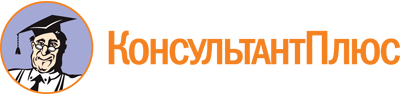 Постановление Правительства Самарской области от 27.08.2015 N 536
(ред. от 25.10.2023)
"Об утверждении Положения об оплате труда работников государственных учреждений Самарской области, подведомственных министерству здравоохранения Самарской области"
(с изм. и доп., вступившими в силу с 01.01.2024)Документ предоставлен КонсультантПлюс

www.consultant.ru

Дата сохранения: 15.01.2024
 Список изменяющих документов(в ред. Постановлений Правительства Самарской области от 28.12.2015 N 891,от 22.08.2016 N 472, от 13.02.2017 N 91, от 23.06.2017 N 399,от 27.06.2017 N 408, от 22.05.2019 N 333, от 21.09.2022 N 786,от 25.10.2023 N 853)Список изменяющих документов(в ред. Постановлений Правительства Самарской области от 28.12.2015 N 891,от 22.08.2016 N 472, от 13.02.2017 N 91, от 23.06.2017 N 399,от 27.06.2017 N 408, от 22.05.2019 N 333, от 21.09.2022 N 786,от 25.10.2023 N 853)Абз. 3 и 4 п. 9 Постановления Правительства Самарской области от 13.02.2017 N 91 одновременно были внесены изменения в абз. 2 п. 5.10:Абз. 3 п. 9 в абз. 2 п. 5.10 слова "руководителей и их заместителей-врачей" заменены словами "руководителя учреждения, его заместителей и главного бухгалтера". Абз. 4 п. 9 п. 5.10 изложен в новой редакции.Редакция абз. 2 п. 5.10 с изменениями, внесенными абз. 4 п. 9 Постановления Правительства Самарской области от 13.02.2017 N 91, приведена в тексте.Список изменяющих документов(в ред. Постановлений Правительства Самарской области от 22.05.2019 N 333,от 25.10.2023 N 853)Наименование профессиональной квалификационной группыКвалификационный уровеньНаименование должностиДолжностной оклад, рублейМедицинский и фармацевтический персонал первого уровня1Санитарка; санитарка (мойщица); младшая медицинская сестра по уходу за больными; сестра-хозяйка; фасовщица9 500Средний медицинский и фармацевтический персонал1Гигиенист стоматологический; инструктор-дезинфектор; инструктор по гигиеническому воспитанию; инструктор по лечебной физкультуре; медицинский статистик; инструктор по трудовой терапии; медицинская сестра стерилизационной; продавец оптики; младший фармацевт; медицинский дезинфектор; медицинский регистратор10 500Средний медицинский и фармацевтический персонал2Помощник врача по гигиене детей и подростков (врача по гигиене питания, врача по гигиене труда, врача по гигиеническому воспитанию, врача по коммунальной гигиене, врача по общей гигиене, врача-паразитолога, врача по радиационной гигиене, врача-эпидемиолога); помощник энтомолога; лаборант; медицинская сестра диетическая; рентгенолаборант11 200Средний медицинский и фармацевтический персонал3Медицинская сестра; медицинская сестра палатная (постовая); медицинская сестра патронажная; медицинская сестра приемного отделения (приемного покоя); медицинская сестра по физиотерапии; медицинская сестра по массажу; медицинская сестра по приему вызовов и передаче их выездным бригадам; зубной техник; фельдшер по приему вызовов и передаче их выездным бригадам; медицинская сестра участковая; медицинский лабораторный техник (фельдшер-лаборант); фармацевт; медицинский оптик-оптометрист11 800Средний медицинский и фармацевтический персонал4Акушерка; фельдшер; операционная медицинская сестра; медицинская сестра-анестезист; зубной врач; медицинский технолог; медицинская сестра процедурной; медицинская сестра перевязочной; медицинская сестра врача общей практики12 300Средний медицинский и фармацевтический персонал5Старший фармацевт; старшая медицинская сестра (акушерка, фельдшер, операционная медицинская сестра, зубной техник); заведующая молочной кухней; заведующий производством учреждений (отделов, отделений, лабораторий) зубопротезирования; заведующий аптекой лечебно-профилактического учреждения; заведующий фельдшерско-акушерским пунктом - фельдшер (акушерка, медицинская сестра); заведующий здравпунктом - фельдшер (медицинская сестра); заведующий медпунктом - фельдшер (медицинская сестра)13 300Врачи и провизоры1Врач-стажер; провизор-стажер14 200Врачи и провизоры2Врачи-специалисты (кроме врачей-специалистов, отнесенных к 3-му и 4-му квалификационным уровням); провизор-технолог; провизор-аналитик17 000Врачи и провизоры3Врачи-специалисты стационарных подразделений лечебно-профилактических учреждений, станций (отделений) скорой медицинской помощи и учреждений медико-социальной экспертизы (кроме врачей-специалистов, отнесенных к 4-му квалификационному уровню); врачи-терапевты участковые; врачи-педиатры участковые; врачи общей практики (семейные врачи)18 000Врачи и провизоры4Врачи-специалисты хирургического профиля, оперирующие в стационарах лечебно-профилактических учреждений; старший врач; старший провизор; врач - анестезиолог-реаниматолог; врач-патологоанатом; врач - судебно-медицинский эксперт19 000Руководители структурных подразделений учреждений с высшим медицинским и фармацевтическим образованием (врач-специалист, провизор)1Заведующий структурным подразделением (отделом, отделением, лабораторией, кабинетом, отрядом и др.), кроме заведующих отделениями хирургического профиля стационаров; начальник структурного подразделения (отдела, отделения, лаборатории, кабинета, отряда и др.), руководитель бюро медико-социальной экспертизы21 000Руководители структурных подразделений учреждений с высшим медицинским и фармацевтическим образованием (врач-специалист, провизор)2Заведующий отделением хирургического профиля стационаров (анестезиологии-реанимации, реанимации и интенсивной терапии, патологоанатомических, судебно-медицинской экспертизы)24 000Список изменяющих документов(введены Постановлением Правительства Самарской областиот 25.10.2023 N 853)Наименование должностиДолжностной оклад, рублейМедицинская сестра по медицинской реабилитации (медицинский брат по медицинской реабилитации)11 800Медицинская сестра по функциональной диагностике (медицинский брат по функциональной диагностике)11 800Старший лаборант (медицинский лабораторный техник (фельдшер-лаборант), медицинский технолог)13 300Специалист по эргореабилитации (эргоспециалист)16 307Специалист по физической реабилитации (кинезиоспециалист)17 064Медицинский логопед17 064Список изменяющих документов(в ред. Постановления Правительства Самарской области от 25.10.2023 N 853)Наименование профессиональной квалификационной группыКвалификационный уровеньНаименование должностиГруппа по оплате труда руководителейДолжностной оклад, рублейДолжности специалистов второго уровня, осуществляющих предоставление социальных услугНе установленСоциальный работник13 177Должности специалистов третьего уровня в учреждениях здравоохранения и учреждениях, осуществляющих предоставление социальных услуг1Специалист по социальной работе; инструктор-методист по лечебной физкультуре16 307Должности специалистов третьего уровня в учреждениях здравоохранения и учреждениях, осуществляющих предоставление социальных услуг2Биолог; медицинский психолог; эксперт-физик по контролю за источниками ионизирующих и неионизирующих излучений; химик-эксперт медицинской организации; судебный эксперт (эксперт-биохимик, эксперт-генетик, эксперт-химик)17 000Список изменяющих документов(в ред. Постановления Правительства Самарской области от 25.10.2023 N 853)Наименование профессиональной квалификационной группыКвалификационный уровеньДолжностной оклад, рублейОбщеотраслевые должности служащих первого уровня111 290Общеотраслевые должности служащих первого уровня211 545Общеотраслевые должности служащих второго уровня111 795Общеотраслевые должности служащих второго уровня212 042Общеотраслевые должности служащих второго уровня312 290Общеотраслевые должности служащих второго уровня412 546Общеотраслевые должности служащих второго уровня513 491Общеотраслевые должности служащих третьего уровня115 681Общеотраслевые должности служащих третьего уровня215 929Общеотраслевые должности служащих третьего уровня316 438Общеотраслевые должности служащих третьего уровня417 808Общеотраслевые должности служащих третьего уровня519 636Общеотраслевые должности служащих четвертого уровня121 696Общеотраслевые должности служащих четвертого уровня222 453Общеотраслевые должности служащих четвертого уровня323 456Список изменяющих документов(в ред. Постановления Правительства Самарской области от 25.10.2023 N 853)Наименование должностиГруппа по оплате труда руководителейДолжностной оклад, рублейГлавная медицинская сестраV18 187Главная медицинская сестраIV21 318Главная медицинская сестраIII23 836Главная медицинская сестраII25 714Главная медицинская сестраI28 846Заведующий прачечной11 911Инспектор по учету и бронированию военнообязанных11 911Специалист по закупкам15 681Старший специалист по закупкам, контрактный управляющий16 438Руководитель контрактной службы21 696Начальник отдела21 696Специалист по охране труда15 681Специалист по охране труда II категории15 929Специалист по охране труда I категории16 438Руководитель службы охраны труда21 696Специалист по пожарной профилактике (специалист по пожарной безопасности)15 681Специалист по технической поддержке информационно-коммуникационных систем15 681Список изменяющих документов(в ред. Постановления Правительства Самарской области от 25.10.2023 N 853)Наименование профессиональной квалификационной группыКвалификационный уровеньНаименование должностиДолжностной оклад, рублейДолжности педагогических работниковДолжности педагогических работниковДолжности педагогических работниковДолжности педагогических работниковДолжности работников учебно-вспомогательного персонала второго уровня1Младший воспитатель11 545Должности педагогических работников1Инструктор по труду, музыкальный руководитель12 551Должности педагогических работников2Педагог-организатор, инструктор-методист, педагог дополнительного образования13 606Должности педагогических работников3Мастер производственного обучения, методист, педагог-психолог, воспитатель, старший инструктор-методист15 681Должности педагогических работников4Старший воспитатель, учитель, учитель-дефектолог, учитель-логопед (логопед), старший методист17 064Должности работников культуры, искусства и кинематографииДолжности работников культуры, искусства и кинематографииДолжности работников культуры, искусства и кинематографииДолжности работников культуры, искусства и кинематографииДолжности работников культуры, искусства и кинематографии среднего звенаНе установленАккомпаниаторКульторганизатор11 664Должности работников культуры, искусства и кинематографии ведущего звенаНе установленБиблиотекарь12 042Должности руководящего состава учреждений культуры, искусства и кинематографииНе установленРуководитель клубного формирования любительского объединения, студии, коллектива самодеятельного искусства, клуба по интересамЗаведующий отделом (сектором) библиотеки13 802Должности работников печатных средств массовой информацииДолжности работников печатных средств массовой информацииДолжности работников печатных средств массовой информацииДолжности работников печатных средств массовой информацииДолжности работников печатных средств массовой информации третьего уровня2Редактор11 911Должности работников печатных средств массовой информации третьего уровня3Системный администратор15 681Должности работников, осуществляющих деятельность в области гражданской обороны, защиты населения и территорий от чрезвычайных ситуаций природного и техногенного характера, обеспечения пожарной безопасности и безопасности людей на водных объектахДолжности работников, осуществляющих деятельность в области гражданской обороны, защиты населения и территорий от чрезвычайных ситуаций природного и техногенного характера, обеспечения пожарной безопасности и безопасности людей на водных объектахДолжности работников, осуществляющих деятельность в области гражданской обороны, защиты населения и территорий от чрезвычайных ситуаций природного и техногенного характера, обеспечения пожарной безопасности и безопасности людей на водных объектахДолжности работников, осуществляющих деятельность в области гражданской обороны, защиты населения и территорий от чрезвычайных ситуаций природного и техногенного характера, обеспечения пожарной безопасности и безопасности людей на водных объектахПрофессиональная квалификационная группа второго уровня2Специалист (ведущий специалист) гражданской обороны14 298Список изменяющих документов(в ред. Постановления Правительства Самарской области от 25.10.2023 N 853)Наименование профессиональной квалификационной группыКвалификационный уровеньОклад, рублейОбщеотраслевые профессии рабочих первого уровня110 659Общеотраслевые профессии рабочих первого уровня210 907Общеотраслевые профессии рабочих второго уровня111 286Общеотраслевые профессии рабочих второго уровня211 545Общеотраслевые профессии рабочих второго уровня311 795Общеотраслевые профессии рабочих второго уровня412 537Список изменяющих документов(в ред. Постановлений Правительства Самарской области от 27.06.2017 N 408,от 22.05.2019 N 333, от 25.10.2023 N 853)Наименование учреждения, структурного подразделения, должности (специальности, категории)Минимальный размер доплатыСпециализированные учреждения, отделения, палаты, предназначенные для лечения, обследования и обслуживания больных СПИДом и ВИЧ-инфицированныхСпециализированные учреждения, отделения, палаты, предназначенные для лечения, обследования и обслуживания больных СПИДом и ВИЧ-инфицированныхМедицинские работники, осуществляющие диагностику, лечение, обследование и обслуживание больных СПИДом и ВИЧ-инфицированных40%Лечебно-профилактические учреждения, отделения, осуществляющие лабораторную диагностику ВИЧ-инфекции, диагностику и лечение ВИЧ-инфицированныхЛечебно-профилактические учреждения, отделения, осуществляющие лабораторную диагностику ВИЧ-инфекции, диагностику и лечение ВИЧ-инфицированныхЗаведующий структурным подразделением - врач-специалист, врач лабораторной клинической диагностики, врач-лаборант, врач-специалист, средний медицинский персонал, младший медицинский персонал20%(в ред. Постановления Правительства Самарской области от 22.05.2019 N 333)(в ред. Постановления Правительства Самарской области от 22.05.2019 N 333)Специализированные учреждения, предназначенные для лечения больных туберкулезом (противотуберкулезные диспансеры)Специализированные учреждения, предназначенные для лечения больных туберкулезом (противотуберкулезные диспансеры)Медицинские работники, непосредственно участвующие в оказании противотуберкулезной помощи30%Медицинские работники, непосредственно участвующие в оказании противотуберкулезной помощи больным с ВИЧ-инфекцией50%Прочие работники, непосредственно участвующие в оказании противотуберкулезной помощи15%Противотуберкулезные санатории, структурные подразделения и кабинетыПротивотуберкулезные санатории, структурные подразделения и кабинетыМедицинские работники, непосредственно участвующие в оказании противотуберкулезной помощи15%Специализированные учреждения, предназначенные для лечения психически больных (психоневрологические диспансеры, психиатрические больницы)Специализированные учреждения, предназначенные для лечения психически больных (психоневрологические диспансеры, психиатрические больницы)Медицинский персонал, непосредственно участвующий в оказании психиатрической помощи20%Медицинский персонал, непосредственно участвующий в оказании психиатрической помощи больным с ВИЧ-инфекцией30%Медицинский персонал, непосредственно участвующий в оказании психиатрической помощи больным с туберкулезом30%Медицинский персонал, непосредственно участвующий в оказании психиатрической помощи больным с ВИЧ-инфекцией и туберкулезом40%Список изменяющих документов(в ред. Постановления Правительства Самарской области от 25.10.2023 N 853)Список изменяющих документов(в ред. Постановления Правительства Самарской области от 25.10.2023 N 853)Группа по оплате труда руководителей учрежденийДолжностной оклад, рублейI51 142II47 162III43 783IV40 900V37 769Не установлена35 120Список изменяющих документов(в ред. Постановлений Правительства Самарской области от 27.06.2017 N 408,от 22.05.2019 N 333, от 25.10.2023 N 853)Группа по оплате труда руководителейЧисло сметных коек <2>I1201 и болееIIот 801 до 1200IIIот 501 до 800IVот 251 до 500Vот 50 до 250Группа по оплате труда руководителейЧисло сметных коек <2>I2001 и болееIIот 1501 до 2000IIIот 1001 до 1500IVот 501 до 1000Vот 50 до 500Группа по оплате труда руководителейЧисло сметных коек <2>II251 и болееIIIот 101 до 250IVдо 100Группа по оплате труда руководителейЧисло врачебных должностей <3>I301 и болееIIот 221 до 300IIIот 151 до 220IVот 66 до 150Vот 8 до 65Группа по оплате труда руководителейКоличество заготовленной плазмы, тысяч литров в годЗаготавливающие плазму методом плазмаферезаЗаготавливающие плазму методом плазмаферезаI11 и болееIIот 6 до 11IIIот 2 до 6IVот 0,5 до 2Группа по оплате труда руководителейКоличество заготовленной плазмы, тысяч литров в годПерерабатывающие плазму фракционированиемПерерабатывающие плазму фракционированиемI40 и болееIIот 22 до 40IIIот 12 до 22IVот 5 до 12Группа по оплате труда руководителейКоличество расчетных анализов, тысяч в годI15 и болееIIот 10 до 15IIIот 5 до 10IVот 3 до 5Vдо 3Группа по оплате труда руководителейЧисленность обслуживаемого населенияIII1 млн. человек и болееIVменее 1 млн. человекГруппа по оплате труда руководителейЧисленность населения населенных пунктов, обслуживаемых учреждением, человекIсвыше 800001IIот 600001 до 800000IIIот 400001 до 600000IVот 200001 до 400000Vот 50000 до 200000Список изменяющих документов(в ред. Постановления Правительства Самарской области от 25.10.2023 N 853)N п/пНаименование учрежденияПредельный уровень соотношения (для руководителей учреждения)Предельный уровень соотношения (для заместителей руководителей, главных бухгалтеров)1.Государственное бюджетное учреждение здравоохранения Самарской области "Тольяттинский лечебно-реабилитационный центр "Ариадна"2,42,22.Государственное бюджетное учреждение здравоохранения Самарской области "Тольяттинский врачебно-физкультурный диспансер"2,42,23.Государственное бюджетное учреждение здравоохранения "Самарский областной медицинский центр Династия"2,42,24.Государственное бюджетное учреждение здравоохранения "Центр контроля качества лекарственных средств Самарской области"2,42,25.Государственное бюджетное учреждение здравоохранения Самарской области "Тольяттинская дезинфекционная станция"2,52,36.Государственное бюджетное учреждение здравоохранения Самарской области "Новокуйбышевская стоматологическая поликлиника"3,22,97.Государственное бюджетное учреждение здравоохранения "Самарская областная станция скорой медицинской помощи"3,22,98.Государственное бюджетное учреждение здравоохранения Самарской области "Сызранская стоматологическая поликлиника"3,22,99.Государственное автономное учреждение здравоохранения Самарской области "Чапаевская стоматологическая поликлиника"3,22,910.Государственное бюджетное учреждение здравоохранения Самарской области "Тольяттинская стоматологическая поликлиника N 1"3,22,911.Государственное бюджетное учреждение здравоохранения Самарской области "Тольяттинская стоматологическая поликлиника N 3"3,22,912.Государственное бюджетное учреждение здравоохранения Самарской области "Самарская городская станция скорой медицинской помощи"3,22,913.Государственное бюджетное учреждение здравоохранения Самарской области "Самарская городская клиническая стоматологическая поликлиника N 1"3,22,914.Государственное бюджетное учреждение здравоохранения Самарской области "Самарская стоматологическая поликлиника N 6"3,22,915.Государственное бюджетное учреждение здравоохранения Самарской области "Самарская стоматологическая поликлиника N 5 Куйбышевского района"3,22,916.Государственное бюджетное учреждение здравоохранения Самарской области "Самарская стоматологическая поликлиника N 2 Промышленного района"3,22,917.Государственное бюджетное учреждение здравоохранения Самарской области "Самарская стоматологическая поликлиника N 3"3,22,918.Государственное бюджетное учреждение здравоохранения "Самарская областная клиническая стоматологическая поликлиника"3,22,919.Государственное бюджетное учреждение здравоохранения "Самарский областной центр общественного здоровья и медицинской профилактики"3,22,920.Государственное бюджетное учреждение здравоохранения "Самарский областной центр медицины катастроф и скорой медицинской помощи"3,22,921.Государственное бюджетное учреждение здравоохранения Самарской области "Тольяттинская станция скорой медицинской помощи"3,22,922.Государственное бюджетное учреждение здравоохранения "Самарский областной кожно-венерологический диспансер"43,623.Государственное бюджетное учреждение здравоохранения Самарской области "Богатовская центральная районная больница"43,624.Государственное бюджетное учреждение здравоохранения Самарской области "Октябрьская центральная городская больница"43,625.Государственное бюджетное учреждение здравоохранения Самарской области "Безенчукская центральная районная больница"43,626.Государственное бюджетное учреждение здравоохранения Самарской области "Большеглушицкая центральная районная больница"43,627.Государственное бюджетное учреждение здравоохранения Самарской области "Большечерниговская центральная районная больница"43,628.Государственное бюджетное учреждение здравоохранения Самарской области "Борская центральная районная больница"43,629.Государственное бюджетное учреждение здравоохранения Самарской области "Исаклинская центральная районная больница"43,630.Государственное бюджетное учреждение здравоохранения Самарской области "Кинельская центральная районная больница"43,631.Государственное бюджетное учреждение здравоохранения Самарской области "Кошкинская центральная районная больница"43,632.Государственное бюджетное учреждение здравоохранения Самарской области "Красноармейская центральная районная больница"43,633.Государственное бюджетное учреждение здравоохранения Самарской области "Красноярская центральная районная больница"43,634.Государственное бюджетное учреждение здравоохранения Самарской области "Кинель-Черкасская центральная районная больница"43,635.Государственное бюджетное учреждение здравоохранения Самарской области "Клявлинская центральная районная больница"43,636.Государственное бюджетное учреждение здравоохранения Самарской области "Нефтегорская центральная районная больница им. Н.И. Звягинцева"43,637.Государственное бюджетное учреждение здравоохранения Самарской области "Пестравская центральная районная больница"43,638.Государственное бюджетное учреждение здравоохранения Самарской области "Похвистневская центральная районная больница"43,639.Государственное бюджетное учреждение здравоохранения Самарской области "Приволжская центральная районная больница"43,640.Государственное бюджетное учреждение здравоохранения Самарской области "Ставропольская центральная районная больница"43,641.Государственное бюджетное учреждение здравоохранения Самарской области "Челно-Вершинская центральная районная больница"43,642.Государственное бюджетное учреждение здравоохранения Самарской области "Хворостянская центральная районная больница"43,643.Государственное бюджетное учреждение здравоохранения Самарской области "Шенталинская центральная районная больница"43,644.Государственное бюджетное учреждение здравоохранения Самарской области "Шигонская центральная районная больница"43,645.Государственное бюджетное учреждение здравоохранения Самарской области "Камышлинская центральная районная больница"43,646.Государственное бюджетное учреждение здравоохранения Самарской области "Елховская центральная районная больница"43,647.Государственное бюджетное учреждение здравоохранения Самарской области "Новокуйбышевская центральная городская больница"43,648.Государственное бюджетное учреждение здравоохранения Самарской области "Отрадненская городская больница"43,649.Государственное бюджетное учреждение здравоохранения Самарской области "Сызранская центральная городская и районная больница"43,650.Государственное бюджетное учреждение здравоохранения Самарской области "Сызранский кожно-венерологический диспансер"43,651.Государственное бюджетное учреждение здравоохранения Самарской области "Сызранский наркологический диспансер"43,652.Государственное бюджетное учреждение здравоохранения Самарской области "Чапаевская центральная городская больница"43,653.Государственное бюджетное учреждение здравоохранения Самарской области "Тольяттинский наркологический диспансер"43,654.Государственное бюджетное учреждение здравоохранения Самарской области "Тольяттинская городская детская клиническая больница"43,655.Государственное бюджетное учреждение здравоохранения Самарской области "Тольяттинская городская клиническая больница N 1"43,656.Государственное бюджетное учреждение здравоохранения Самарской области "Тольяттинская городская больница N 4"43,657.Государственное бюджетное учреждение здравоохранения Самарской области "Тольяттинская городская клиническая больница N 5"43,658.Государственное бюджетное учреждение здравоохранения Самарской области "Тольяттинская городская поликлиника N 1"43,659.Государственное бюджетное учреждение здравоохранения Самарской области "Тольяттинская городская клиническая поликлиника N 3"43,660.Государственное бюджетное учреждение здравоохранения Самарской области "Тольяттинский кожно-венерологический диспансер"43,661.Государственное бюджетное учреждение здравоохранения Самарской области "Тольяттинская городская поликлиника N 2"43,662.Государственное бюджетное учреждение здравоохранения Самарской области "Самарская городская клиническая больница N 2 имени Н.А. Семашко"43,663.Государственное бюджетное учреждение здравоохранения "Самарская областная клиническая гериатрическая больница"43,664.Государственное бюджетное учреждение здравоохранения "Самарская областная детская клиническая больница им. Н.Н. Ивановой"43,665.Государственное бюджетное учреждение здравоохранения "Самарская областная детская инфекционная больница"43,666.Государственное бюджетное учреждение здравоохранения Самарской области "Самарская городская поликлиника N 13 Железнодорожного района"43,667.Государственное бюджетное учреждение здравоохранения Самарской области "Самарская городская поликлиника N 4 Кировского района"43,668.Государственное бюджетное учреждение здравоохранения Самарской области "Самарская городская клиническая больница N 8"43,669.Государственное бюджетное учреждение здравоохранения Самарской области "Самарская городская больница N 5"43,670.Государственное бюджетное учреждение здравоохранения Самарской области "Самарская городская больница N 7"43,671.Государственное бюджетное учреждение здравоохранения Самарской области "Самарская городская больница N 10"43,672.Государственное бюджетное учреждение здравоохранения Самарской области "Самарская городская поликлиника N 3"43,673.Государственное бюджетное учреждение здравоохранения Самарской области "Самарская городская детская больница N 2"43,674.Государственное бюджетное учреждение здравоохранения Самарской области "Самарская городская консультативно-диагностическая поликлиника N 14"43,675.Государственное бюджетное учреждение здравоохранения Самарской области "Самарская медико-санитарная часть N 2 Промышленного района"43,676.Государственное бюджетное учреждение здравоохранения Самарской области "Самарская городская клиническая поликлиника N 15 Промышленного района"43,677.Государственное бюджетное учреждение здравоохранения Самарской области "Самарская городская поликлиника N 1 Промышленного района"43,678.Государственное бюджетное учреждение здравоохранения Самарской области "Самарская городская больница N 6"43,679.Государственное бюджетное учреждение здравоохранения Самарской области "Самарская городская поликлиника N 10 Советского района"43,680.Государственное бюджетное учреждение здравоохранения "Самарская областная клиническая больница им. В.Д. Середавина"43,681.Государственное бюджетное учреждение здравоохранения "Самарская областная клиническая больница N 2"43,682.Государственное бюджетное учреждение здравоохранения "Самарская областная клиническая офтальмологическая больница имени Т.И. Ерошевского"43,683.Государственное бюджетное учреждение здравоохранения "Самарский областной клинический центр профилактики и борьбы со СПИД"43,684.Государственное бюджетное учреждение здравоохранения "Самарский областной клинический госпиталь для ветеранов войн имени О.Г. Яковлева"43,685.Государственное бюджетное учреждение здравоохранения "Самарская областная клиническая станция переливания крови"43,686.Государственное бюджетное учреждение здравоохранения "Самарский областной клинический кардиологический диспансер им. В.П. Полякова"43,687.Государственное бюджетное учреждение здравоохранения "Самарский областной детский санаторий "Юность"43,688.Государственное бюджетное учреждение здравоохранения "Самарский областной клинический наркологический диспансер"43,689.Государственное бюджетное учреждение здравоохранения Самарской области "Самарская городская поликлиника N 6 Промышленного района"43,690.Государственное бюджетное учреждение здравоохранения Самарской области "Тольяттинская городская поликлиника N 4"43,691.Государственное бюджетное учреждение здравоохранения Самарской области "Волжская районная клиническая больница"43,692.Государственное бюджетное учреждение здравоохранения Самарской области "Сергиевская центральная районная больница"43,693.Государственное бюджетное учреждение здравоохранения Самарской области "Жигулевская центральная городская больница"43,694.Государственное бюджетное учреждение здравоохранения Самарской области "Тольяттинская городская клиническая больница N 2 имени В.В. Баныкина"43,695.Государственное бюджетное учреждение здравоохранения Самарской области "Самарская городская больница N 4"43,696.Государственное бюджетное учреждение здравоохранения Самарской области "Самарская городская клиническая больница N 1 имени Н.И. Пирогова"43,697.Государственное бюджетное учреждение здравоохранения "Самарский областной клинический онкологический диспансер"43,698.Государственное бюджетное учреждение здравоохранения "Самарское областное бюро судебно-медицинской экспертизы"43,699.Государственное бюджетное учреждение здравоохранения Самарской области "Тольяттинский противотуберкулезный диспансер"43,6100.Государственное бюджетное учреждение здравоохранения "Самарский областной клинический противотуберкулезный диспансер имени Н.В. Постникова"43,6101.Государственное бюджетное учреждение здравоохранения Самарской области "Сызранский противотуберкулезный диспансер"43,6102.Государственное бюджетное учреждение здравоохранения Самарской области "Противотуберкулезный санаторий "Рачейка"43,6103.Государственное бюджетное учреждение Самарской области "Центр утилизации медицинских отходов"43,6104.Государственное бюджетное учреждение здравоохранения Самарской области "Санаторий "Самара"43,6105.Государственное бюджетное учреждение здравоохранения Самарской области "Сызранский психоневрологический диспансер"4,84,3106.Государственное бюджетное учреждение здравоохранения Самарской области "Тольяттинский психоневрологический диспансер"4,84,3107.Государственное бюджетное учреждение здравоохранения "Самарская областная клиническая психиатрическая больница"4,84,3108.Государственное казенное учреждение здравоохранения "Самарский областной медицинский центр мобилизационных резервов "Резерв"54,5Список изменяющих документов(в ред. Постановлений Правительства Самарской области от 22.05.2019 N 333,от 25.10.2023 N 853)Наименование должности (профессии)Нормы трудовых затрат в месяц в условных единицах трудоемкости (УЕТ)Врач-стоматолог, врач-стоматолог детский, врач - стоматолог-терапевт, врач - стоматолог-хирург, врач-ортодонт, зубной врач, врач - стоматолог-ортопед, зубной техник760Литейщик вакуумного, центробежно-вакуумного и центробежного литья, полировщик984